Памятка по снятию показаний с удаленных дисплеев АИИС КУЭ для приборов учета типа РиМ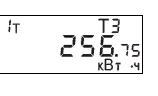 Нажать кнопку вкл.После этого дисплей включится.Ждать установления связи с ПУНа экране отобразятся показания счетчикаФиксировать показания необходимо в режиме, соответствующему Вашему тарифу. У удаленного дисплея существует несколько режимов: T1, T2, T3, всего. При переключении режимов, в верхней левой части экрана загорается соответствующий символ.  Режимы переключаются нажатием на кнопку «→»В верхнем левом углу экрана должны отображаться иконки тарифов: всего – общий тариф, Т1 - Т1 (день), Т2 – т2 (ночь), для трехтарифников: Т1 - Т1 (пик), Т2 - т2 (полупик), Т3 - т2 (ночь)Для потребителей, у которых начисления производятся по тарифам день/ночь, фиксация показаний производиться в режимах T1(день) и T2(ночь). Для потребителей, у которых начисления производятся по трем тарифам: Пик, полупик, ночь, фиксация показаний производится в режимах T1(пик), T2(полупик), T3(ночь).Для потребителей, у которых начисления производятся по общему тарифу, необходимо перевести удаленный дисплей в режим «всего»